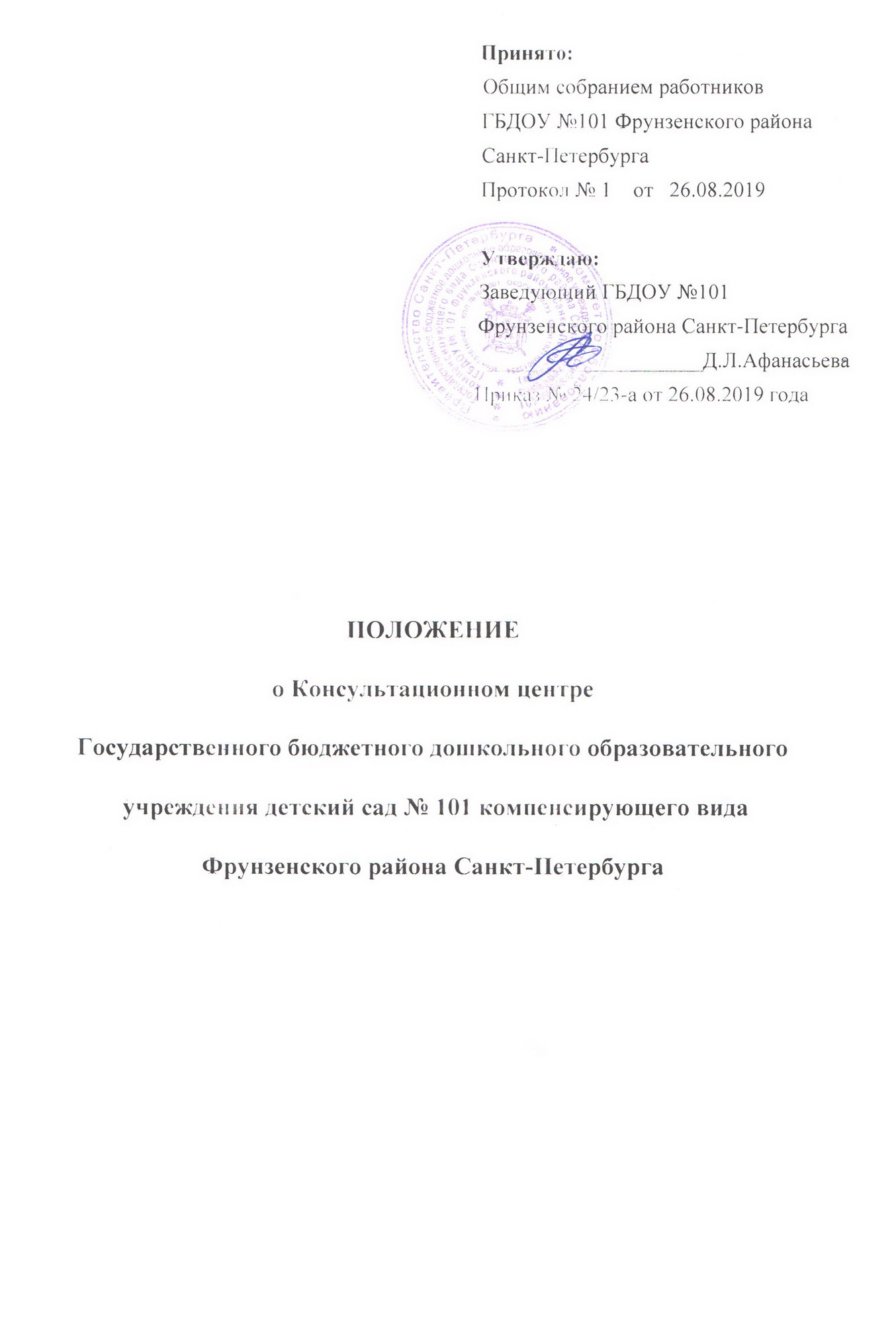 1. Общие положения1.1.  Настоящее положение регулирует деятельность консультационного центра функционирующего в Государственном  бюджетном  дошкольном  образовательном учреждении детский сад №101 компенсирующего вида Фрунзенского района Санкт-Петербурга в целях предоставления методической, медико-психолого-педагогической и консультативной помощи родителям (законным представителям), обеспечивающим получение детьми дошкольного образования в форме семейного образования.1.2. Положение регулирует порядок предоставления методической, медико-психолого-педагогической , диагностической и консультативной помощи родителям (законным представителям) детей, не посещающих дошкольное учреждение, обеспечивающим получение детьми дошкольного образования в форме семейного образования ( далее-помощи), устанавливает обязательные требования и способы предоставления помощи родителям (законным представителям) в Консультационном центре действующем на базе Государственного бюджетного дошкольного образовательного учреждения детский сад №101 компенсирующего вида Фрунзенского района Санкт-Петербурга ( далее-ДОУ).1.3. . Консультационный центр создается для  родителей (законных представителей) детей в возрасте от 2-7 лет с  ограниченными возможностями здоровья, детей-инвалидов, не посещающих дошкольное образовательное учреждение ;1.4. Срок действия положения не ограничен. Данное положение действует до принятия нового.1.5. Правовой основой деятельности консультационного центра является:Семейным кодексом Российской Федерации;Федеральным законом от 29.12.2012 № 273-ФЗ  «Об образовании в Российской Федерации»;Законом Санкт-Петербурга от 26.06.2013 № 461-83 « Об образовании в Санкт-Петербурге»; Методическими рекомендациями, утвержденными распоряжением Комитета по образованию Правительства Санкт-Петербурга от 28.04.2018 № 1384-р;Постановлением главного государственного врача Российской Федерации от 15.05.2013 № 26 «Об утверждении СанПиН 2.4.1.3049-13 «Санитарно-эпидемиологические требования к устройству, содержанию и организации режима работы дошкольных образовательных организаций»;Письмо Минобрнауки России от 31.01.2008 № 03-133 « О внедрении различных моделей обеспечения равных стартовых возможностей получения общего образования для детей из разных социальных групп и слоев населения»;Приказом Минобрнауки России от 17.10.2013 № 1155 «Об утверждении федерального государственного образовательного стандарта дошкольного образования»;ФГОС ДО;Конвенции о правах ребенка;Конституция Российской Федерации, ст.43;Устав ГБДОУ;2. Цели и  задачи работы консультационного центра .2.1. Консультационный центр  создается в целях обеспечения единства и преемственности семейного и общественного воспитания, оказания  методической, психолого-педагогической, консультативной помощи родителям (законным представителям), поддержки всестороннего развития личности детей не посещающих образовательные учреждения.2.2. Основные задачи консультационного центра:Оказание консультативной, безвозмездной помощи родителям (законным представителям) ребенка с 2 до 7 лет, не посещающих дошкольные образовательные учреждения по вопросам воспитания, обучения и развития детей дошкольного возраста.Выявления уровня развития детей дошкольного возраста, необходимого для оказания грамотной консультативной помощи.Проведение мероприятий для предотвращения различных отклонений в физическом, психическом и социальном развитии детей дошкольного возраста, не посещающих дошкольные образовательные учреждения.Осуществление необходимой коррекции отклонений в развитии ребенка, не посещающего дошкольные образовательные учреждения, при наличии соответствующих условий в ДОУ.информирование родителей (законных представителей) об учреждениях системы образования, которые могут оказать квалифицированную помощь ребенку в соответствии с его индивидуальными особенностями.3. Порядок организации и функционирования Консультационного центра.3.1. Консультационный центр на базе ДОУ создается  на основании приказа заведующего ДОУ и действует на основании настоящего Положения.3.2.Деятельность Консультационного центра осуществляется в помещении ДОУ.3.3 Приказом заведующего ДОУ назначается лицо, ответственное за организацию работы Консультационного центра ДОУ.3.4. Количество специалистов, привлеченных к работе Консультационного центра , определяется приказом заведующего ДОУ.3.5.На официальном сайте ДОУ( детсад101.РФ)  в информационно-коммуникационной сети Интернет создается специальный раздел на котором размещается информация о наличии Консультационного центра, порядок предоставления помощи, режим работы.3.6. Родители (законные представители) ребенка при получении консультативной помощи имеют право:на получение информации о возможности оказания консультативной помощи, за исключением оказание помощи анонимно;на отказ на любой стадии от оказания консультативной помощи.4. Порядок организации оказания помощи в консультационном центре.4.1. Оказание помощи в Консультативном центре осуществляется на бесплатной основе.4.2. Предоставление консультативной помощи может осуществляться:в устной форме по личному обращению одного из родителей ( законных представителей) в период работы Консультационного центра;в устной форме по телефонному обращению одного из родителей ( законных представителей) ребенка .     4.3. В заявлении (Приложение 1) о предоставлении консультативной помощи указываются:наименование ДОУ или должностного лица, которому адресовано заявление;изложение вопроса по существу;Ф.И.О. родителей (законных представителей); почтовый адрес, контактный телефон заявителя;Ф.И.О, дата рождения ребенка дошкольного возраста;личная подпись заявителя и дата обращения;4.4. При личном обращении родитель (законный представитель) должен иметь при себе:паспорт;свидетельство о рождении ребенка;акт органа опеки и попечительства о назначении лица опекуном ( в случае если заявитель является опекуном ребенка. Оставшегося без попечительства родителей).При личном обращении проводится беседа, в ходе которой определяется вид помощи, необходимой ребенку и (или) родителю (законному представителю), назначается время и место ее оказания.5. Документация консультационного центра5.1.Основными нормативными актами, регулирующими деятельность Консультационного центра , являются:Приказ о создании Консультационного центра ДОУ;Положение о Консультационном центре;План деятельности Консультационного центра;Заявление родителей (законных представителей) на оказание консультативной помощи (Приложение 1);Журнал учета родителей ( законных представителей) ребенка, получающих консультативную помощь в ДОУ ( Приложение2);Журнал учета регистрации обращений родителей ( законных представителей) ребенка за предоставлением консультативной помощи в ДОУ ( Приложение 3).6. Контроль  деятельности консультационного центра6.1. Контролирует деятельность консультационного центра заведующий ГБДОУ №101.6.2. Отчет о деятельности консультационного центра заслушивается на итоговом заседании педагогического совета.Приложение № 1                                                             Заведующему                                                        Государственного бюджетного дошкольного                                         образовательного учреждения детского сада №101                                                                 компенсирующего вида Фрунзенского района Санкт-Петербурга                                                                 Д.Л. Афанасьевой                   от родителя (законного представителя)                                                           Фамилия __________________________________________                                                               Имя _______________________________________________                                                                 Отчество ___________________________________________                 зарегистрированного по адресу: ____________________________________________________________________________________Фактический адрес проживания: ____________________________ _________________________________________________________ телефон ____________________________________ _____________адрес эл. почты ___________________________________________ Заявление Прошу оказать услуги Консультационного центра мне _____________________________________________________________________________ (фамилия, имя, отчество заявителя) По вопросу ___________________________________________________________________ _____________________________________________________________________________ (причина обращения, краткое изложение проблемы) И (или) моему (моей) сыну (дочери) __________________________________________                                                                                (фамилия, имя, отчество, год рождения) По вопросу ___________________________________________________________________ _____________________________________________________________________________                                                      (причина обращения, краткое изложение проблемы) Форма получения услуги _______________________________________________________ В соответствии с требованиями статьи 9 Федерального закона от 27.07.20-6 №152-ФЗ «О персональных данных», даю свое согласие на обработку персональных данных моих, моей семьи, ребенка, в том числе: фамилия, имя, отчество, пол, дата рождения, адрес места жительства и регистрации, домашний телефон, паспортные данные и данные свидетельства о рождении. Дата___________________ _____________/_____________________________/ подпись расшифровка подписи                                                                                                                            Приложение №2ЖУРНАЛ Журнал учета родителей (законных представителей) ребенка, получающих консультативную помощь в ДОУ (Приложение2); Приложение №3ЖУРНАЛ Журнал учета регистрации обращений родителей (законных представителей) ребенка за предоставлением консультативной помощи в ДОУ.Годовой отчет о деятельности Консультационного центра.№п/пДата обращенияФорма обращенияФ.И.Ородителя (законного представителя)Ф.И.О.ребенкаДатарожденияребенкаПовод обращения,проблемаДата и время консультацииФ.И.ОЛица принявшего заявкуОтчетная датаКоличество родителей, обратившихся за помощью в Консультационный центр на отчетную датуКоличество родителей/детей, получивших помощь в Консультационном центре на отчетную дату.